I . Dane osobowe cudzoziemca:II. Treść oświadczenia:Obecnie moim głównym celem pobytu w Polsce jest/są:…………………………………………………………………………………………….. …………………………………………………………………………………………………………………………………………………………………………….Posiadam wykształcenie: ………………………………………………………………………………………………….......................................................................poziom wykształcenia, np. podstawowe, średnie, wyższena kierunku: …………………..................................................................................................................................... kierunek ukończonych studiów, szkołyUczę się na ……………………………………………………………………………roku, na kierunku …………………………………………..                              należy wpisać obecny rok nauki                                          ……………………………………………………………………………………………………………………………………………………………………………..należy wpisać obecny kierunek nauki Planowany termin ukończenia nauki wyznaczono na dzień: …………………………………………………..……………………………….należy wpisać planowaną datę ukończenia naukiUczestniczę regularnie w zajęciach w szkole:       TAK 		 NIE   Jeśli zaznaczyłeś/aś NIE: Nie uczestniczę regularnie w zajęciach z uwagi na: ………………………………………………………………………………………………………………………………………………………………………………………………………………………………………………………………………………………………………………………………………………………………………………………………………………………………………………………………………………………………………………………Naukię w szkole podjąłem/podjęłam z uwagi na:………………………………………………………………………………………………..………………………………………………………………………………………………………………………………………………………………………dlaczego wybrałeś/aś obecny kierunek nauki, szkołęDo chwili obecnej zaliczyłem/am wszystkie egzaminy, zaliczenia w szkole:TAK 		NIE Jeśli zaznaczyłeś/aś NIE: Nie zaliczyłem/am …………………………………………………………………………………………………………………………………………………….proszę wpisać ilu egzaminów Pan/Pani jeszcze nie zaliczył/az uwagi na: ………………….…………………………………………………………………………………………………………………………………………..proszę wpisać powód niezaliczenia zaległych egzaminówZaległe egzaminy mam obowiązek zaliczyć do: ………………………………………………………………………………………………………….                                                                           proszę wpisać termin zaliczenia zaległych egzaminów wyznaczony przez szkołęUczyłem/am się wcześniej w Polsce na innej uczelni:TAK Jeśli zaznaczyłeś/aś TAK:Ukończyłem/am studia/naukę na poprzedniej uczelni:TAKNIE  Jeśli zaznaczyłeś/aś NIE:Nie ukończyłem/am studiów/nauki na poprzedniej uczelni z uwagi na:…………………………………………………………………………………………………………………………………………………………………………………………………………………………………………….………………………………………………………………………………………………………………………………………………………………………..proszę wpisać powód nieukończenia studiów, np. przerwanie studiów, skreślenie z listy studentów z powodu niezaliczenia wszystkich egzaminów itd.NIEWykonuję obecnie pracę w Polsce:TAK Jeśli zaznaczyłeś/aś TAK:umowa o pracę/zlecenie została zawarta do dnia ……………………………………………………………………………………………….                                                                data obowiązywania umowyrodzaj umowy: ………………………………………………………………………………………………………………………………………………..np. umowa o pracę, umowa zlecenienazwa pracodawcy: …………………………………………………………………………………………………………………………………………wymiar czasu pracy/ilość godzin pracy w ciągu miesiąca: ……………………………………………………………………………………NIE				                                               Pracowałem/am wcześniej w Polsce:TAK  Jeśli zaznaczyłeś/aś TAK: okres obowiązywania umowy o pracę/zlecenie: ………………………………………….…………………………………………nazwa pracodawcy……………………………………………………………………………………………………………………………… wymiar czasu pracy/ilość godzin pracy w ciągu miesiąca: ……………………………………………………………………….NIEProwadzę działalność gospodarczą w Polsce: 	TAK Jeśli zaznaczyłeś/aś TAK:  forma prowadzonej działalności ………………………………………………………………………………………………………………..                                                                 np. jednoosobowa działalność, spółka z o.o., spółka komandytowapełniona funkcja w firmie: ………………………………………………………………………………………………………………………..                                                                                np. prezes, wiceprezes, członek zarząduc. liczba posiadanych udziałów w firmie: …………………………………………………………………………………………………………..d. numer KRS/regon prowadzonej działalności ………………………………………………………………………………………………….	NIEChcę pracować po uzyskaniu przedmiotowego zezwolenia na pobyt:TAKNIE	                              Moim źródłem utrzymania w Polsce jest/są:  ……………………………………………………………………………………………………………np. własne oszczędności, praca, pomoc rodzicówObecnie mieszkam w Polsce z następującymi członkami rodziny:………………………………………………………………………………..…………………………………………………………………………………………………………………………………………………………....................…………….………………………………………………………………………………………………………………………………………………………………proszę wpisać imię, nazwisko, stopień pokrewieństwa                                                                                                          ………………………………………………………………								              Podpis Cudzoziemca/kiIII. Zgoda na przetwarzanie danych osobowych:Wyrażam zgodę na przetwarzanie moich danych osobowych zawartych w niniejszym formularzu wypełnionym na potrzeby postępowania prowadzonego w Wydziale Spraw Cudzoziemców Wielkopolskiego Urzędu Wojewódzkiego w Poznaniu, w celu komunikacji telefonicznej lub mailowej w pełnym zakresie informacji związanych z prowadzeniem mojej sprawy. Oświadczam, że zapoznałam/em się z informacją o prywatności dostępną na stronie  https://migrant.poznan.uw.gov.pl.                                                                                                          …………………………………………………………………								              Podpis Cudzoziemca/kiPieczęć organu przyjmującego wniosek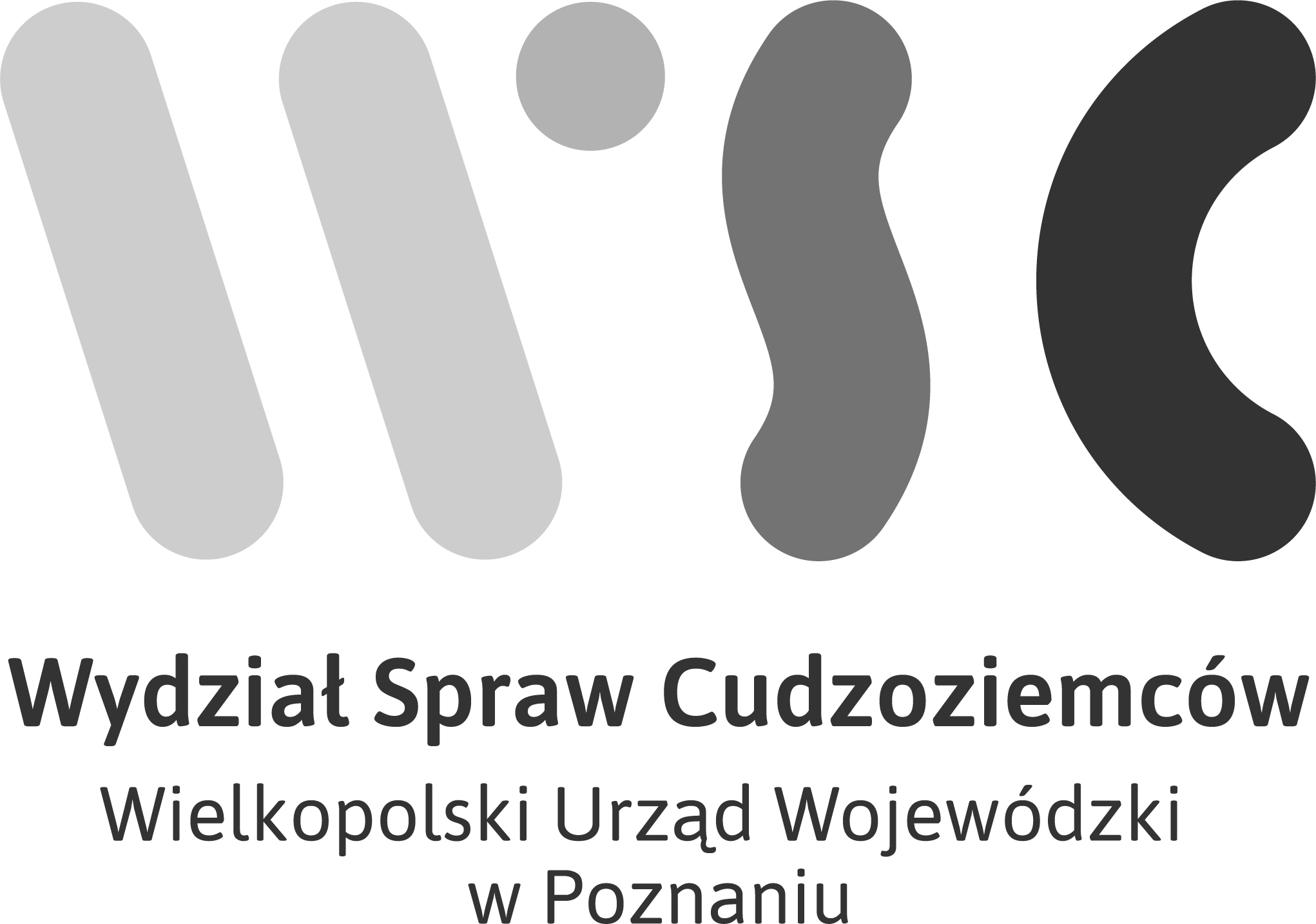 O Ś W I A D C Z E N I EUPRZEDZONY/A O ODPOWIEDZIALNOŚCI KARNEJ ZA SKŁADANIE FAŁSZYWYCH ZEZNAŃ –ART. 233 § 1KK OŚWIADCZAM:O Ś W I A D C Z E N I EUPRZEDZONY/A O ODPOWIEDZIALNOŚCI KARNEJ ZA SKŁADANIE FAŁSZYWYCH ZEZNAŃ –ART. 233 § 1KK OŚWIADCZAM:imię i nazwiskoobywatelstwodata urodzenianr sprawy 